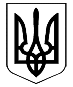 МЕЛІТОПОЛЬСЬКА РАЙОННА ДЕРЖАВНА АДМІНІСТРАЦІЯЗАПОРІЗЬКОЇ ОБЛАСТІВІДДІЛ ОСВІТИ МЕЛІТОПОЛЬСЬКОЇ РАЙОННОЇДЕРЖАВНОЇ АДМІНІСТРАЦІЇЗАПОРІЗЬКОЇ ОБЛАСТІНАКАЗ__  18.10.2018___                                       Мелітополь                                                       № 370 __                      Про затвердження списків та графіку проходження атестації педагогічних працівників закладів освіти Мелітопольського районуНа виконання наказу Міністерства освіти і науки України від 20.12.2011 №1473 (із змінами, затвердженими наказом Міністерства освіти і науки України від 08 серпня 2013 року №1135), наказу відділу освіти МРДА ЗО 19.09.2018 № 327 «Про атестацію педагогічних працівників закладів освіти Мелітопольського району у 2018/2019 навчальному році», відповідно до протоколу районної атестаційної комісії 18.10.2018 №1, НАКАЗУЮ:Затвердити списки та графік проходження атестації керівників та заступників керівників закладів освіти Мелітопольського району (додаток 1).Затвердити списки та графік проходження атестації педагогічних працівників закладів освіти Мелітопольського району (додаток 2).Керівникам закладів освіти району забезпечити подачу відповідного переліку документів на атестацію педагогічних працівників за 10 днів до засідання атестаційної комісії, а саме:клопотання про присвоєння (відповідність раніше присвоєній) кваліфікаційної  категорії та педагогічного звання;характеристика на працівника, який атестується, (1 прим.);атестаційний лист (2 прим.);копія документу про освіту;копія трудової книжки;копія попереднього атестаційного листа;копія посвідки про проходження курсів підвищення кваліфікації.Контроль за виконанням даного наказу залишаю за собою.Начальник  відділу                                                                             Т. М. БезбородихШарій  43 14 84Науменко О. О.Аркуш погодження додаєтьсяДодаток 1 до наказу начальника відділу освіти МРДА ЗО __ 18.10.2018 ____№ _ 370   _Списки та графік проходження атестації керівників та заступників керівників  закладів освіти Мелітопольського району  у 2018/2019 навчальному році14 лютого 2019 рокуНачальник відділу                                                                                Т. М. БезбородихДодаток 2 до наказу начальника відділу освіти МРДА ЗО __ 18.10.2018 ____№ _ 370   _Списки та графік проходження атестації педагогічних працівників закладів освіти Мелітопольського районуу 2018/2019 навчальному році.15 березня 2019 року 26 березня 2019 року Начальник відділу                                                                                Т. М. Безбородих1)Ващакіна Марина Олексіївназаступник директора з навчально-виховної роботи Терпіннівського колегіуму «Джерело» Мелітопольської районної ради Запорізької області;2)Слободян Петро Васильовичдиректор Комунального закладу «Мирненський обласний центр соціально-психологічної реабілітації дітей» Запорізхької обласної ради;3)Шевченко Світлана Андріївнадиректор Комунального дошкільного навчального закладу «Сонечко» Новомиколаївської сільської ради.1)Максак Оксана Володимирівнаметодист РМК  відділу освіти МРДА ЗО. 1)Біленька Ольга Павлівнавчитель біології Костянтинівського НВО №1 «Таврія»;2)Бойко Юлія Олександрівнавчитель англійської мови Вознесенської гімназії «Орієнтир»;3)Бондар Ольга Олександрівна- вчитель початкових класів Світлодолинської ЗШ І-ІІІ ст.;4)Браташ Вікторія Вікторівнавчитель української мови та літератури Вознесенської гімназії «Орієнтир»;5)Бурдєєва Людмила Іванівна- вчитель біології Долинської ЗШ І-ІІ ст.;6)Гаврилюк Валентина Леонідівнавчитель англійської мови Костянтинівського ліцею «Ерудит»; 7)Дикун Людмила Миколаївнавчитель початкових класів Новенської ЗШ І ст.;8)Захарова Ксенія Миколаївнавчитель  біології Вознесенської ЗШ І-ІІІ ст.;9)Ігнатьєва Наталія Володимирівна- вчитель географії Новгородківської ЗШ І-ІІІ ст.;10)Коваленко Людмила Вікторівнавчитель історії Костянтинівського ліцею «Ерудит»;11)Колосовська Валентина Опанасівнавчитель  російської мови та зарубіжної літератури Костянтинівського НВО №1 «Таврія»;12)Копалова ВікторіяМиколаївна - практичний психолог Новомиколаївської ЗШ І-ІІІ ст.;13)Корень Олександр Миколайовичвчитель фізичної культури  Промінівської ЗШ І-ІІ ст.;14)Краєвський Микола Денисович- вчитель трудового навчання Костянтинівської СРШ І-ІІІ ст. «ПРОМЕТЕЙ» з пвп;15)Курило Наталія Уліянівнавчитель фізики Вознесенської ЗШ І-ІІІ ст.;16)Лисенко Людмила Вікторівна- вчитель образотворчого мистецтва Терпіннівського колегіуму «Джерело»;17)Маліцька Ірина Олександрівнавчитель початкових класів Костянтинівського  ліцею «Ерудит»;18)Марченко Ніна Василівна- вчитель історії та правознавства Полянівської ЗШ І-ІІІ ст.;19)Мельникова Світлана Олегівна- вчитель математики Фруктовської ЗШ І-ІІІ ст.;20)Наконечна Галина Петрівна- вчитель початкових класів Костянтинівської СРШ І-ІІІ ст. «ПРОМЕТЕЙ» з пвп;21)Недзвецька Світлана Олександрівна- вчитель української мови та літератури КЗ ЗСО І-ІІІ ст. «Успіх» Новобогданівської сільської ради;22)Неділько Олена Миколаївна- вихователь Комунального дошкільного навчальногозакладу «Сонечко» Новомиколаївської сільської ради;23)Прядко Олена Іванівнавчитель географії Данило-Іванівської ЗШ І-ІІІ ст.;24)Пузанова Людмила Павлівна- вчитель початкових класів Терпіннівської ЗШ І-ІІІ ст.;225)Ришкова Оксана Володимирівна- вчитель української мови та літератури КЗ ЗСО І-ІІІ ст. «Успіх» Новобогданівської сільської ради;26)Рудь Ірина Іванівна- вчитель німецької мови Костянтинівської СРШ І-ІІІ ст. «ПРОМЕТЕЙ» з пвп;27)Сарана Юлія Василівна- вчитель історії Мирненської ЗШ І-ІІІ ст.;28)Середняк Олександр Володимирович- керівник гуртків науково-технічного напрямку Будинку дитячої та юнацької творчості;29)Сиващенко Вадим Анатолійович- вчитель фізичної культури Мирненської ЗШ І-ІІІ ст.;30)Сидоренко Ірина Вікторівнавчитель історії Вознесенської ЗШ І-ІІІ ст.;31)Смелянська  Оксана Анатоліївна- вчитель біології Новгородківської ЗШ І-ІІІ ст.;32) Строкань Наталія Олегівнавчитель початкових класів Вознесенської ЗШ І-ІІІ ст.;33)Соколова Олена Миколаївна- керівник гуртків декоративно-ужиткового мистецтва Будинку дитячої та юнацької творчості;34)Ткаченко Ольга Олександрівнавчитель фізики Костянтинівського ліцею «Ерудит»;35)Тутік Тетяна Миколаївна- вчитель української мови та літератури  Костянтинівської СРШ І-ІІІ ст.  «ПРОМЕТЕЙ» з пвп;36)Устинова Ольга Вікторівна- вчитель початкових класів Терпіннівської ЗШ І-ІІІ ст.;37)ФедоренкоІнна Вікторівна- вихователь-методист комунального закладу «Мирненський обласний центр соціально-психологічної реабілітації дітей» Запорізької обласної ради;38)Федорець Євген Олексійовичвчитель української мови та літератури Вознесенської ЗШ І-ІІІ ст.;39)Шашко Валентина Миколаївнавчитель російської мови  Костянтинівського  ліцею «Ерудит»;40)Шкарупа Тетяна Олександрівна- вчитель історії та правознавства Орлівської ЗШ І-ІІІ ст.